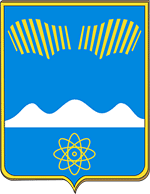 СОВЕТ ДЕПУТАТОВ ГОРОДА ПОЛЯРНЫЕ ЗОРИС ПОДВЕДОМСТВЕННОЙ ТЕРРИТОРИЕЙМурманская  область  г. Полярные Зори, ул. Сивко, д.1, тел. 7-55-87___________________________________________________________________________Р Е Ш Е Н И Е № 26120 декабря 2023 г.                                                                              г. Полярные ЗориО внесении изменений в Положение о Контрольно-ревизионной комиссии города Полярные Зори с подведомственной территориейНа основании статьи 16 Федерального закона от 10.07.2023 № 286-ФЗ «О внесении изменений в отдельные законодательные акты Российской Федерации», с целью удовлетворения протеста прокуратуры города Полярные Зори от 30.11.2023 № 1-13-2023/Прдп 381-23-20470018, Совет депутатов города Полярные Зори Р Е Ш И Л:1. Внести в Положение о Контрольно-ревизионной комиссии города Полярные Зори с подведомственной территорией, утвержденное решением Совета депутатов города Полярные Зори от 27.10.2021 № 112, следующие изменения:1.1. Пункт 4 статьи 4, абзац 2 пункта 3 статьи 8, пункт 2 статьи 22 после слов «субъектов Российской Федерации» дополнить словами «, федеральных территорий».1.2. Статью 7 дополнить пунктом 6 следующего содержания: «6. Председатель, аудитор Контрольно – ревизионной комиссии освобождаются от ответственности за несоблюдение ограничений и запретов, требований о предотвращении или об урегулировании конфликта интересов и неисполнение обязанностей, установленных Федеральным законом от 07.02.2011 № 6-ФЗ «Об общих принципах организации и деятельности контрольно-счетных органов субъектов Российской Федерации, федеральных территорий и муниципальных образований» и другими федеральными законами в целях противодействия коррупции, в случае, если несоблюдение таких ограничений, запретов и требований, а также неисполнение таких обязанностей признается следствием не зависящих от них обстоятельств в порядке, предусмотренном частями 3 - 6 статьи 13 Федерального закона от 25.12.2008 № 273-ФЗ «О противодействии коррупции».».2. Председателю Контрольно-ревизионной комиссии г. Полярные Зори (Александрова Л.Н.) осуществить действия по государственной регистрации Положения о Контрольно-ревизионной комиссии города Полярные Зори с подведомственной территорией с изменениями, внесенными настоящим решением.3. Настоящее решение вступает в силу со дня его официального опубликования.Глава города Полярные Зори	                            Председатель Совета депутатовс подведомственной территорией                         города Полярные Зори                                                                                  с подведомственной территорией__________________М.О. Пухов                           _______________Ю.П. Мельник